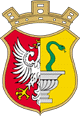 PREZYDENT  MIASTA  OTWOCKAul. Armii Krajowej 5, 05-400 Otwocktel.: +48 (22) 779 20 01 (do 06); fax: +48 (22) 779 42 25www.otwock.pl       e-mail: umotwock@otwock.pl                                                                                           Otwock, dnia 23.02.2021 rokuNr sprawy WZP.271.50.2020Zawiadomienie o unieważnieniu czynności wybory najkorzystniejszej ofertyDotyczy postępowania przetargowego o nazwie:Zamawiający na podstawie art. 7 ust. 1 i 3 Ustawy z dnia 29 stycznia 2004 r., (Dz. U z 2019, 1843) niniejszym unieważnia czynność wyboru najkorzystniejszej oferty w przedmiotowym postępowaniu 
z dnia 18.02.2021 r.UzasadnieniePowyższe uzasadnione jest względami proceduralnymi zamówienia t.j. kompletności wykazu dokumentów o których mowa w dokumencie SIWZ ust. VI.  pkt. 5. niniejszego postępowania.Utrzymanie  czystości  i  porządku  na  terenie  miasta  Otwocka  od zawarcia umowy do 31 grudnia 2021 r.